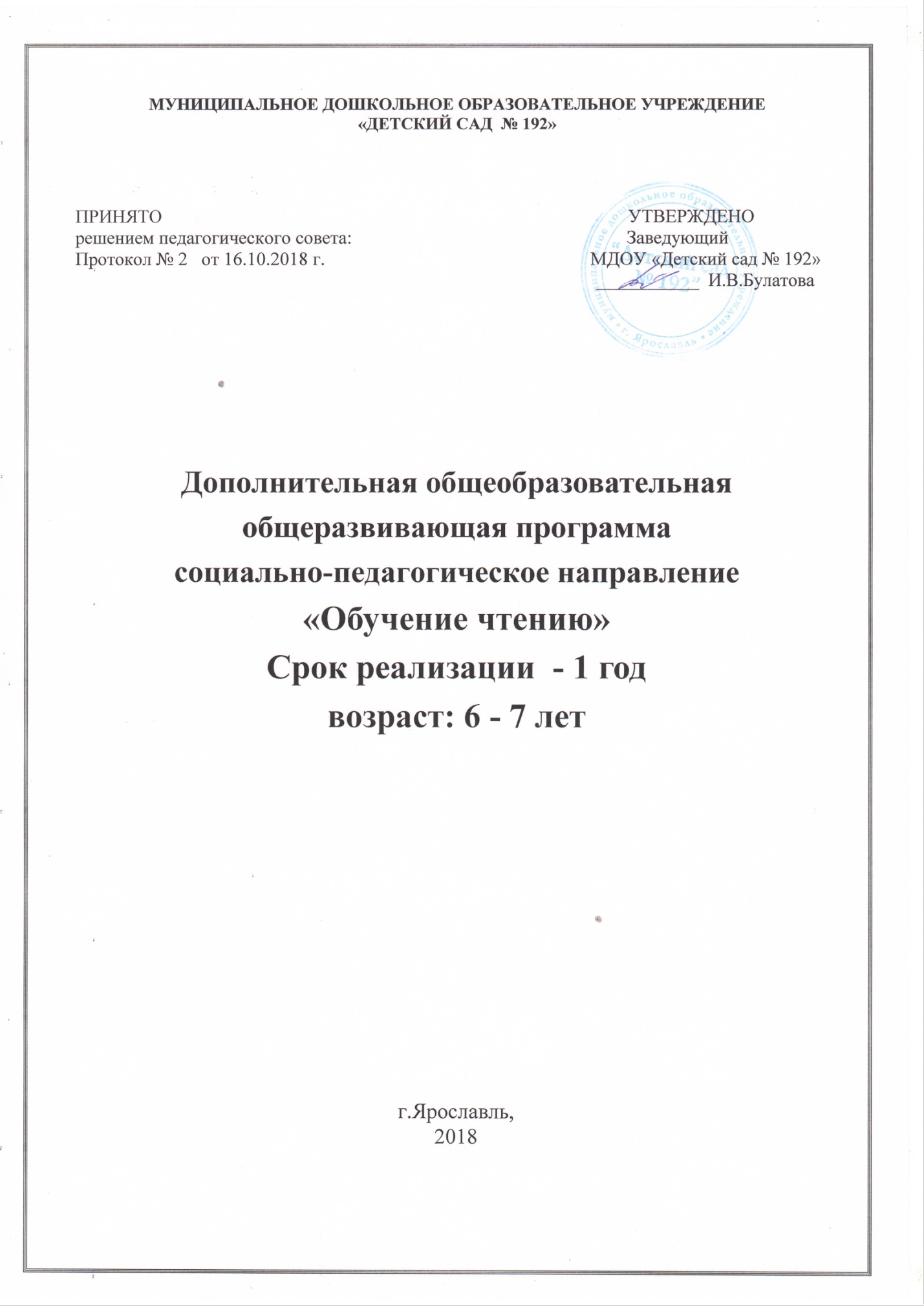 СОДЕРЖАНИЕЦелевой раздел      Пояснительная записка      Актуальность      Цель программы      Задачи программы      Срок реализации программы      Ожидаемые результаты Содержательный разделФормы и методы организацииСтруктура занятийПерспективный план работыОрганизационный раздел        Режим занятий        Материально - техническое обеспечение программы        Методическое обеспечение программыЦелевой разделПояснительная запискаПроцесс обучения чтению самый интересный, но трудный и ответственный. Если дети не будут правильно, бегло, выразительно читать, они не смогут овладеть грамотным письмом, не научатся решать задачи. Научить детей читать – значит подготовить их к самостоятельной работе с текстом, привить любовь к чтению. Следовательно, овладение навыками чтения это и средство, и одно из условий общего развития детей. Процесс чтения очень сложен, поскольку в нем участвуют мышление, речь, восприятие, память, воображение, слуховые и звуковые анализаторы. Программа направлена на организацию дополнительных занятий с воспитанниками старшей и подготовительной групп дошкольного учреждения. Представленная программа построена на принципах развивающего обучения, предполагающего формирование у детей умения слогового чтения, а также умения самостоятельно мыслить, анализировать, обобщать, устанавливать причинно-следственные связи. Целесообразность. Обучение чтению дошкольников – это важный этап на пути подготовки к школе, т.к. читающие дети легче и быстрее усваивают школьную программу, проще переносят адаптационный период в начальной школе, испытывают большее чувство уверенности в своих возможностях, что позволяет им показывать хороший уровень знаний и умений. Актуальность программы определяется ее направленностью на создание условий для развития познавательных способностей детей, общих учебных умений и навыков. Для успешного обучения необходимо, чтобы ребенок пришел в школу подготовленным. От того, насколько высока эта готовность, зависит процесс адаптации к школе и дальнейшие успехи в учебе.Психологи считают, что в  5 – 6  лет ребенку легче учиться чтению, чем в 7 – 8 лет  объясняя это тем, что шестилетний ребенок уже хорошо освоил речь, но слова и звуки ему еще интересны, он охотно с ними экспериментирует, легко запоминает целые слова, а затем начинает различать в них буквы, и взрослому остается только придать его интересу направление, необходимое для овладения навыком чтения. В старшем же возрасте слова и звуки становятся для ребенка чем-то привычным и его экспериментаторский интерес пропадает. Интеллектуальное развитие дошкольника наиболее успешно проходит в процессе его игровой деятельности.Обучение чтению, без сомнения, является одним из главных условий успешного раннего развития ребенка.Результативное обучение чтению напрямую зависит от развития познавательных способностей детей. В 5-6 лет дети уже могут анализировать свойства окружающих их предметов. Именно в этом возрасте у детей проявляется интерес к буквам, поэтому можно начинать подготовку к обучению чтению. Подготовка к обучению чтению детей дошкольного возраста, должна включать в себя игры которые способствуют освоению навыков чтения. Они направлены на развитие памяти, внимания, мышления и мелкой моторики.Ребенок, который начал читать в раннем возрасте, безусловно, имеет преимущество перед своим не умеющим читать сверстником:- читая, малыш развивает свою речь, поскольку чтение - это одна из разновидностей речи (письменная);- читая и запоминая новые слова, ребенок развивает мышление, увеличивает словарный запас;- чтение помогает малышу запомнить эталоны построения предложений, и он сам начинает строить свою речь правильно;- многократно прочитывая одно и то же слово, ребенок зрительно запоминает его начертание, то поможет ему в будущем правильно писать;- чтение - это новый вид получения информации, теперь малыш может самостоятельно узнавать интересующие его сведения.Исходя из изложенных выше позиций, было разработано содержание курса занятий рассчитанный на двухлетний срок обучения (1-й год обучения - для детей 5-6 лет; 2-й год обучения для детей 6-7 лет) чтению в игровой форме.Цель программы: обучение детей чтению в игровой форме. Создание условий для осмысленного и осознанного чтения.Задачи 2-й год обучения (6-7 лет):- читаем слова: после освоения ребенком достаточного для составления слов количества слогов необходимо целенаправленно заниматься обучению осмысленному чтению.- от словосочетания к предложению: главная задача этого этапа дать ребенку возможность научиться в полной мере осмысливать прочитанное.- читаем короткие тексты: при работе с текстом появляется еще один уровень осмысления прочитанного - понимание последовательности и причинно-следственных связей описываемых в тексте событий.- учим "читать" знаки препинания: ребенок учится осмысливать не только сами слова, но и грамматические формы, в которых они находятся, союзы и предлоги, входящие с состав предложений, знаки препинания, последовательность и причинно-следственные связи описываемых событий.К концу второго года обучения дети должны уметь:читать односложные слова со стечением согласных;простое двусоставное предложение без предлога;простое предложение с предлогом;доступные по содержанию тексты (небольшие рассказы, стихотворения, сказки);отвечать на вопросы, понимать прочитанное, пересказывать прочитанное;Принципы построения программы:- учет индивидуальных особенностей и возможностей детей- доброжелательный климат- недопустимость менторской позиции и порицания- положительная оценка любого достижения ребенка- проведение занятий с учетом специфики дошкольного возраста- занимательность- наглядность2. Содержательный разделСодержание программы:Содержание программы позволяет в занимательной игровой форме усвоить дошкольниками такие понятия, как звук и буква, понять их различия и особенности.Известно, что одной из важных составляющих обучения чтению является хорошо развитый фонематический слух. В процессе освоения программы используются специальные игры, подготавливающие слуховое восприятие, внимание и память дошкольников к работе со звуками речи. Играя со сказочными персонажами, дети знакомится с гласными и согласными звуками, их правильной артикуляцией.В структуру каждого занятия входят также различные игры, способствующие развитию у детей навыков фонематического анализа и синтеза.Гласные и согласные звуки на занятиях соотносятся с образами соответствующих букв, при этом графический образ подкрепляется двустишием о букве, что способствует более быстрому запоминанию материала. Сказочный сюжет и необычные игровые ситуации подкрепляют интерес ребенка к изучению звуков и букв.При составлении программы учитывались индивидуальные и возрастные особенности детей, их потенциальные возможности и способности.Программа направлена не только на конечный результат - умение читать, но и на творческое развитие личностных качеств ребенка, его комфортное пребывание в мире, толерантное отношение к окружающим.Программный материал систематизирован и изучается в определенной последовательности: от простого к сложному, от изучения звуков к овладению знаниями о буквах, слиянию слоговых элементов в слова.Важным условием реализации программы является психолого-педагогическая поддержка обучающихся, создание на занятиях комфортной атмосферы для развития индивидуальных способностей детей.	Используемый на занятиях дидактический материал понятен и доступен ребенку, пробуждает положительные эмоции, служит адаптацией в новых для него условиях обучения.Совершенствование навыков чтения, формирование языкового чутья происходит в играх различной сложности и направленности. С помощью игр со звуками и буквами поддерживается стойкий интерес к занятиям и желание узнавать новое.Учебно-тематический план второго года обучения3. Организационный раздел Формы и режим занятий.Основной формой работы с детьми являются (занятия), продолжительность которого соответствует возрастным нормам детей:- 2-й год обучения - 2 раза в неделю по 30 минВ занятия включены физкультминутки, которые позволяют детям расслабиться, а педагогу разграничить занятие на структурно-смысловые части.Всего 72 занятия  в год.Ведущая деятельность – игровая, продуктивная (рисование, лепка, обводка, раскрашивание, штриховка и т.д.)        Материально - техническое обеспечение программы        Методическое обеспечение программы.1. Ефросинина Е.А. «Программа литературного слушания, развития речи и подготовки к обучению грамоте в детском саду», 2013г2 Жуковская Р.И. «Чтение книги в детском саду»- М. Учпедгиз, 1959г. 3. Никитина М.И. «Чтение и развитие речи» - КАРО, 2006г4. Рыбникова О.Н «Комплексные занятия по обучению чтению» - В. «Учитель», 2008г5. Савичев В. Н. Азбука веселая в картинках и стихах. Ярославль: «Академия развития», 19976. Ушакова О.С. «Придумай слово» - ООО «ТЦ Сфера»,2014г7. Ушакова О.С. «Развитие речи детей 5-7 лет»- ООО «ТЦ Сфера»,2011гСрокиТемаЗадачиКоличество занятийЗапоминаем слогиЗапоминаем слогиЧтение прямого открытого слога на уровне автоматизации как целостного произносительного элемента. Работа со слоговой таблицей (составление слогов и их классификация). Составление слов из слогов. Соотнесение звука с буквой.12сентябрьслог основная единица чтениясознательное, правильное, плавное слоговое чтение слов с новой буквы; овладение чтением слов различной слоговой структуры4октябрь«Живые звуки»гласные II рядаЯ, Ё, Ю, Езакрепить зрительные образы гласных букв проводить работу по формированию и дифференциации понятий «звук» - «буква».познакомить детей с гласными звуками II рядаформировать понятие «гласный звук»,развивать слуховое внимание,развивать и корригировать фонематический слух4ноябрьформирование представлений о слоговом составе словазвук и букваСучить проговаривать слово по слогам«уменьшая» предмет, добавляя определенный слог.закрепить практическим путем знания о звуке и букверазвитие тонкой моторики, слухового внимания, фонематического слуха4ноябрьотработка навыка чтения слов с закрытыми слогамизвуки и буквыВ, Гзакрепить зрительный образ буквы: анализ ее элементов, определение сходства и различия между буквамиотработка навыка чтениявыкладывание букв из отдельных элементов, мелких предметов, счетных палочек, веревочек, пластилина, дописывание недостающих элементов, выделение правильно написанных букв среди зеркально написанных, узнавание зашумленных букв, отождествление букв с картинками-символами4декабрьчтение слогов, начинающихся с гласной буквызвуки и буквыД, Зпродолжать учить читать слоги и словаподбор зрительного образа к буквезакрепление образа букв (вырезание, лепка, выкладывание из палочек, шнурков, фасоли, пуговиц)печатанье слогов4Читаем словаЧитаем словаЧитать слоги и слова на уровне автоматизации как целостного произносительного элемента. Составление слов из слогов. Соотнесение звука с буквой12январьотработка навыка чтения по слогамзвуки и буквыФ, Хразвивать слуховое внимание, память, фонематическое восприятие, общую и тонкую моторикуучить читать слоги и словаузнавание недописанных, наложенных друг на друга букв4февральчитаем короткие тексты звуки и буквыЦ, Швыделение нужной буквы из ряда буквотработка навыка чтенияпечатанье слогов, слов4От словосочетания к предложению, от предложения к текстуОт словосочетания к предложению, от предложения к текстуУчиться в полной мере осмысливать прочитанное.понимание последовательности и причинно-следственных связей описываемых в тексте событий.учится осмысливать   слова, и грамматические формы, в которых они находятся, союзы и предлоги.12мартзвуки и буквыЖ, Ч, Щознакомление с графическим образом букв: подбор опорной картинкианализ размера и расположения элементов буквы подбор зрительного образа к буквестихотворное описание графического образа буквыизображение буквы детьми («живые» буквы)конструирование букв из элементов4апрельучим "читать" знаки препинаниязнакомство с простым двусоставным предложением без предлогапечатанье буквы, слогов, слов, предложенийсоставление и печатанье слов с заданным слогом4майот словосочетания к предложениюзнакомство с простым предложением с предлогаразвития предпосылок готовности к овладению чтением и письмом.4№п/пНаименование объектов и средствПЕЧАТНЫЕ ПОСОБИЯПЕЧАТНЫЕ ПОСОБИЯ1Наборы сюжетных картинок в соответствии с тематикой  (в том числе в цифровой форме)2Репродукции картин и художественные фотографии в соответствии с содержанием обучения чтению (в том числе в цифровой форме)3Детские книги разных типов и жанров из круга детского чтения4Портреты поэтов и писателей 5Слоговые таблицы6Звуковые кубики ЗайцеваТЕХНИЧЕСКИЕ СРЕДСТВА ОБУЧЕНИЯТЕХНИЧЕСКИЕ СРЕДСТВА ОБУЧЕНИЯ1Флиптчарт с набором приспособлений для крепления  картинок 2Телевизор 3Видеомагнитофон4Магнитофон 5Мультимедийный проектор ЭКРАННО – ЗВУКОВЫЕ ПОСОБИЯЭКРАННО – ЗВУКОВЫЕ ПОСОБИЯ1Аудиозаписи художественных произведений 2Видеофильмы, соответствующие содержанию обучения 3Мультимедийные (цифровые) образовательные ресурсы, соответствующие содержанию обучения ИГРЫ И ИГРУШКИИГРЫ И ИГРУШКИ1Настольные развивающие игры, литературное лото, настольные игры